Конкурс «Семейные традиции»https://vk.com/nasmnogo59В рамках проекта Ресурсный центр | «Пермь семейная» мы запускаем наш традиционный конкурс "Семейные традиции"!

Конкурсные работы участники оформляют в формате мультимедийной презентации, ролика, клипа или фильма, который отражает семейные традиции.

Обязательное голосовое и музыкальное сопровождение. Без голосового и музыкального сопровождения конкурсные работы оцениваться не будут. Продолжительность ролика не более 5 минут.

Сроки проведения приема заявок с 31.05 по 25.07.2020 года включительно

Приём работ осуществляется по электронному адресу permsemeynaya@gmail.com

Организатор: Пермская региональная общественная организация по поддержке семьи, материнства, отцовства и детства «НАСМНОГО».

Партнерами Конкурса выступают: Министерство социального развития Пермского края и Комитет Записи Актов Гражданского Состояния Пермского края.

Проект Ресурсный центр «Пермь семейная» реализуется при финансовой поддержке Администрации губернатора Пермского края, компании ООО«Лукойл-Пермь», информационной и методической поддержке Проекта Партии «ЕДИНАЯ РОССИЯ» «Крепкая семья» в Пермском крае.

#БудьДома
#АдминистрацияГубернатораПК
#Лукойл
#насмного59
#крепкаясемья59
#пермьсемейная59
#пермьсемейная #интересное #полезное
#ЕРпомогает #ЕР59 #Регион59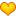 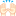 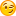 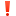 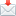 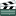 Semeynye_traditsii_polozhenie.docx30 КБ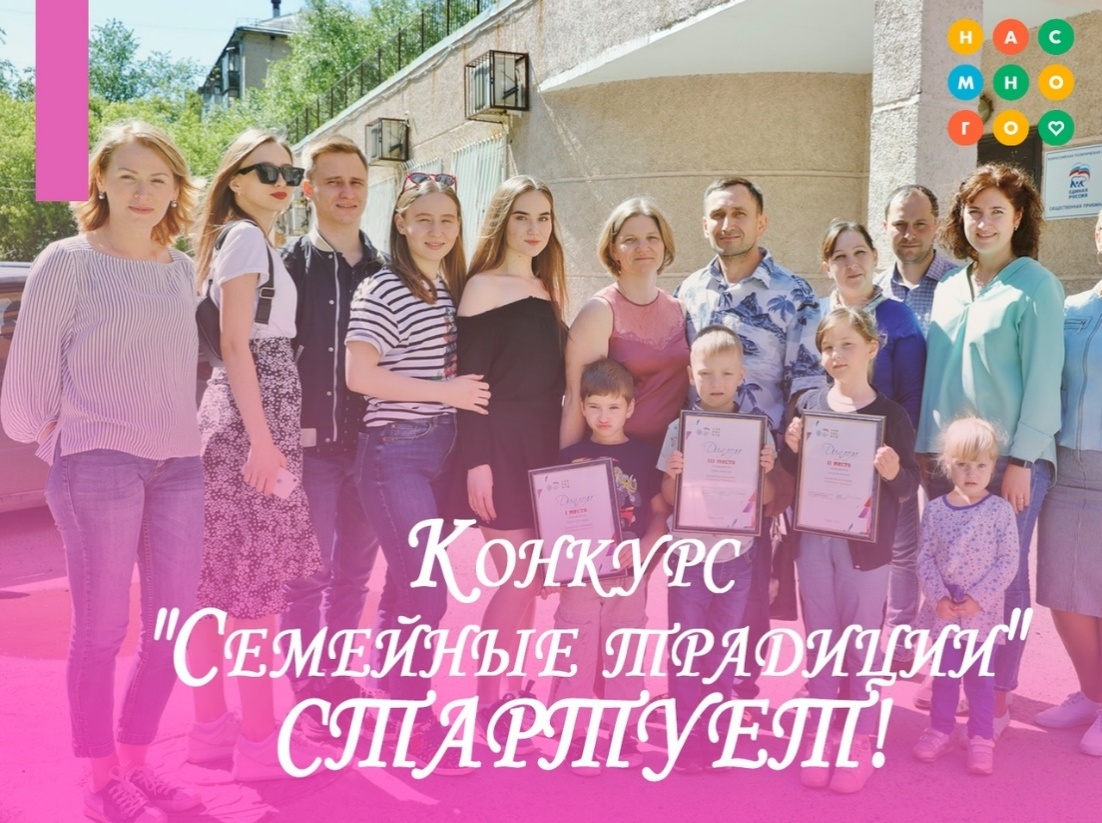 